Тестовая работа в формате ОГЭ (ботаника)Растения отдела голосеменных не имеют1) шишек	2) плодов	3) семян	4) листьевПояснение.У голосеменных семена лежат открыто на чешуях шишек, не имеют плодов.Правильный ответ указан под номером 2.Какую роль играет камбий?1) способствует росту стебля в длину	2) придаёт стеблю прочность и упругость	3) защищает стебель от повреждений4) обеспечивает рост стебля в толщинуПояснение.Камбий — образовательная ткань, обеспечивающая рост стебля в толщину.Правильный ответ указан под номером 4.По каким признакам моховидных отличают от других растений1) имеют листья, стебель и ризоиды 	2) способны к фотосинтезу	3) размножаются спорами	4) в процессе их развития происходит чередование поколенийПояснение.Мхи имеют листья, стебель и ризоиды.Правильный ответ указан под номером 1.Цветок имеется у1) папоротниковидных	2) голосеменных	3) плауновидных	4) покрытосеменныхПояснение.Цветок — признак покрытосеменных. Правильный ответ указан под номером 4.Наиболее простое строение среди высших растений имеют мхи, так как у них1) узкие листья	2) образуется мало спор	3) есть воздухоносные клетки	4) отсутствуют корниПояснение. У моховидных нет корней, но есть ризоиды (орган прикрепления к субстрату).Правильный ответ указан под номером 4.Из спор зелёного мха кукушкина льна развивается(-ются)1) заросток в виде зелёной пластины	2) предросток в виде зелёных нитей	3) растения с листьями	4) семена будущего растенияПояснение.Из споры у мха формируется предросток — протонема (зеленая нить).Правильный ответ указан под номером 2.Главный признак, по которому покрытосеменные растения объединяют в семейства, — особенности строения1) листьев	2) семени	3) цветка	4) корнейПояснение.В семейства объединяют растения по строению цветка и плода.Правильный ответ указан под номером 3.Разделение тела на корневую и побеговую системы характерно для1) слоевищных мхов		2) нитчатых зелёных водорослей	3) листостебельных мхов	4) папоротникообразныхПояснение.Появление корня — ароморфоз папоротникообразных.Правильный ответ указан под номером 4Фотосинтез у одноклеточной зелёной водоросли хламидомонады протекает в1) ядре	2) хроматофоре	3) светочувствительном глазке	4) пульсирующей вакуолиПояснение.Хроматофор — этим именем можно назвать все окрашенные тела, заключающиеся в клетках растений, но специально им называются таковые, заключающиеся в клетках водорослей, в отличие от хлорофилльных зерен и хромопластов, заключающихся в клетках высших растений. В хроматофоре протекает процесс фотосинтеза.Правильный ответ указан под номером 2.Вставочный рост характерен для семейства1) Розоцветные	2) Лилейные	3) Злаковые	4) СложноцветныеПояснение.Вставочный рост (за счет узлов) характерен для злаковых. У розоцветных, лилейных и сложноцветных — верхушечный.Правильный ответ указан под номером 3.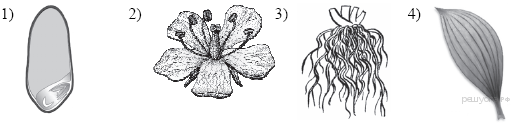 На каком рисунке изображён признак, характерный для класса Двудольные растения?Пояснение.Под цифрой 2 — цветок пятичленного типа (признак двудольных).Правильный ответ указан под номером 2.На каком рисунке изображён признак, характерный для класса Однодольные растени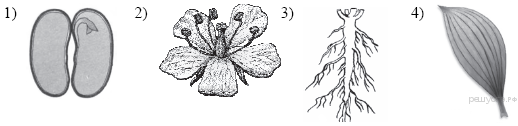 Пояснение.Под цифрой 4 — дуговое жилкование листьев (признак однодольных растений).К какому из перечисленных семейств относится значительная часть овощных растений?1) Розоцветные	2) Сложноцветные	3) Паслёновые	4) ЗлакиПояснение.Пасленовые включают в себя большое количество овощных культур. Розоцветные — плодовые, сложноцветные — масличные и декоративные, злаки — хлебные.Правильный ответ указан под номером 3.У представителей семейства Сложноцветные, например у подсолнечника, тип плода —1) коробочка	2) стручок	3) зерновка	4) семянкаПояснение.Плод у Сложноцветных — семянка.Правильный ответ указан под номером 4.Стебель-соломина характерен для представителей семейства1) Злаковые	2) Розоцветные	3) Лилейные	4) КрестоцветныеПояснение.Стебель-соломина — признак Злаковых.Правильный ответ указан под номером 1.Плод арахиса, гороха, сои, фасоли, давший название всему семейству, —1) орех	2) семянка	3) боб	4) стручокПояснение.	Боб — семейство бобовых.Правильный ответ указан под номером 3.У представителей семейства Злаковые плод называют1) зерновка	2) семянка	3) ягода	4) орехПояснение.	Зерновка — плод злаковых.Правильный ответ указан под номером 4.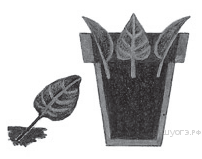 Как называется способ размножения комнатных растений, представленный на рисунке? 1) размножение делением куста	2) размножение стеблевым черенком	3) размножение корневищем4) размножение листовым черенкомПояснение.Листовым черенком у травянистых многолетних растений является нормально развитый лист с черешком, образующий в определенных условиях придаточные корни и почки.Правильный ответ указан под номером 4.Какое растение размножается с помощью луковицы?1) тюльпан	2) картофель	3) морковь	4) земляникаПояснение.	Тюльпан — луковица; картофель — клубень; морковь — корнеплод; земляника — ус.Правильный ответ указан под номером 1.Верны ли следующие суждения о процессах жизнедеятельности растений?А. По сосудам растений передвигаются органические вещества.Б. По ситовидным трубкам передвигаются минеральные вещества, растворимые в воде.1) верно только А	2) верно только Б	3) верны оба суждения	4) оба суждения неверныПояснение.Оба суждения неверны, т. к. по сосудам растений передвигаются минеральные вещества, растворимые в воде, и по ситовидным трубкам передвигаются органические вещества. Правильный ответ указан под номером 4.Верны ли следующие суждения о процессах жизнедеятельности растений? А. При фотосинтезе растениями поглощается углекислый газ.Б. Световая энергия при фотосинтезе превращается в энергию химических связей органических веществ.1) верно только А	2) верно только Б	3) верны оба суждения	4) оба суждения неверныПояснение. Оба суждения верны. Фотосинтез — процесс образования органических веществ из углекислого газа и воды на свету при участии фотосинтетических пигментов (у растений и цианобактерий); превращение световой энергии в энергию химических связей органических веществ.Правильный ответ указан под номером 3.Верны ли следующие суждения о процессах жизнедеятельности растений?А. При дыхании растениями поглощается кислород.Б. Органические вещества при дыхании окисляются с выделением энергии.1) верно только А	2) верно только Б	3) верны оба суждения	4) оба суждения неверныПояснение.Верны оба суждения. Дыхание растений представляет процесс, соответствующий дыханию животных. Растение поглощает атмосферный кислород, а последний воздействует на органические соединения их тела таким образом, что в результате появляются вода и углекислота. Правильный ответ указан под номером 3.Вставьте в текст «Питание в листе» пропущенные термины из предложенного перечня, используя для этого цифровые обозначения. Запишите в текст цифры выбранных ответов, а затем получившуюся последовательность цифр (по тексту) впишите в приведённую ниже таблицу.ПИТАНИЕ В ЛИСТЕОрганические вещества образуются в листе в процессе ___________ (А). Затем они перемещаются по особым клеткам проводящей ткани — ___________ (Б) — к остальным органам. Эти клетки расположены в особой зоне коры стебля — ___________ (В). Такой вид питания растений получил называние ___________ (Г), поскольку исходным веществом для него служит углекислый газ, добываемый растением из атмосферы.ПЕРЕЧЕНЬ ТЕРМИНОВ:Запишите в ответ цифры, расположив их в порядке, соответствующем буквам: Пояснение. Органические вещества образуются в листе в процессе фотосинтеза. Затем они перемещаются по особым клеткам проводящей ткани — ситовидным трубкам — к остальным органам. Эти клетки расположены в особой зоне коры стебля — луб. Такой вид питания растений получил называние воздушное, поскольку исходным веществом для него служит углекислый газ, добываемый растением из атмосферы.Ответ: 8641.Чем животные отличаются от растений? Выберите три верных ответа из шести и запишите цифры, под которыми они указаны.1) активно передвигаются		2) растут в течение всей жизни		3) создают на свету органические вещества из неорганических4) не имеют плотных клеточных стенок из клетчатки		5) потребляют готовые органические вещества		6) являются производителями органических веществПояснение. Отличия Царств Растений, Животных и Грибов.Растения — автотрофы, производят для себя органические вещества из неорганических в процессе фотосинтеза.Животные и грибы — гетеротрофы, т. е. готовые органические вещества получают с пищей.Животные способны передвигаться, растут только до начала размножения.Растения и грибы не передвигаются, зато неограниченно растут в течение всей жизни.Только у растений есть пластиды (хлоропаласты, лейкопласты, хромопласты).Только у растений есть крупная центральная вакуоль, которая занимает большую часть взрослой клетки (оболочка этой вакуоли называется тонопласт, а содержимое — клеточный сок).Только у животных нет клеточной стенки (плотной оболочки), у растений она есть из целлюлозы (клетчатки), а у грибов — из хитина.Только у животных есть клеточный центр (центриоли).Запасной углевод у растений — крахмал, а у животных и грибов — гликоген.В цепи питания: растения — производители; животные — потребители; грибы — разрушители.Ответ: 145.Какие признаки являются общими для голосеменных и папоротникообразных растений? Выберите три верных ответа из шести и запишите цифры, под которыми они указаны.1) размножение зависит от воды	2) имеют проводящие ткани	3) имеют побеги с листьями	4) имеют корни	5) образуют семена6) образуют шишкиПояснение. Признаки общие для голосеменных и папоротникообразных растений — 2, 3, 4. Под цифрой 1 — признак папоротникообразных растений; 5 и 6 — признак голосеменных.Ответ: 234.Какие из перечисленных органов растений являются видоизменёнными побегами? Выберите три органа растений из шести и запишите цифры, под которыми они указаны.1) клубенёк гороха	2) корнеплод моркови	3) кочан капусты	4) клубень картофеля	5) луковица тюльпана	6) микориза берёзыПояснение. Под цифрами 3 — кочан капусты, 4 — клубень картофеля, 5 — луковица тюльпана —все это видоизмененные побеги. У обыкновенной, или кочанной, капусты образуется кочан, состоящий из короткого стебля с многочисленными толстыми, перекрывающими друг друга листьями, почти лишенными хлоропластов. Кочан по существу представляет собой метаморфизированную гигантскую почку, т. е. зачаточный побег. Под цифрами 1 — утолщение корня (симбиоз с бактериями); 2— видоизмененный главный корень; 6 — симбиоз корня березы и гриба. Ответ: 345.Какие из перечисленных органов растений являются видоизменёнными корнями? Выберите три органа растений из шести и запишите цифры, под которыми они указаны.1) кочан капусты	2) микориза осины	3) корнеплод свёклы	4) луковица тюльпана	5) клубеньки клевера	6) клубень картофеляПояснение. Под цифрами 5 — утолщение корня (симбиоз с бактериями); 3 — видоизмененный главный корень; 2 — симбиоз корня дерева и гриба; Под цифрами 1, 4, 6 — видоизмененные побеги.Ответ: 235.Какие из приведённых характеристик характерны для двудольных растений? Выберите три верных признака из шести и запишите цифры, под которыми они указаны.1) проводящие пучки содержат камбий	2) одна семядоля	3) стержневая корневая система	4) всегда травянистые5) параллельное жилкование листьев	6) число частей цветка кратно четырём или пятиПояснение.	Признаки двудольных: проводящие пучки содержат камбий, стержневая корневая система, число частей цветка кратно четырём или пяти. Под цифрами 2, 4, 5 — признаки Однодольных.Ответ: 136.1) воздушное2) древесина3) дыхание4) луб5) почвенное6) ситовидная трубка7) сосуд8) фотосинтезАБВГ